Ponts en pâte à modeler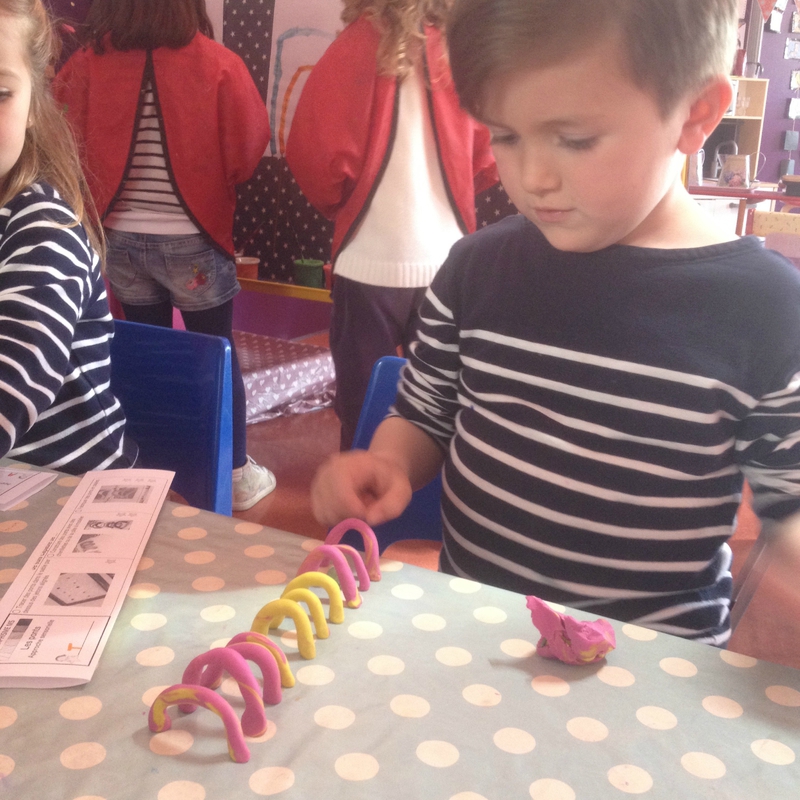 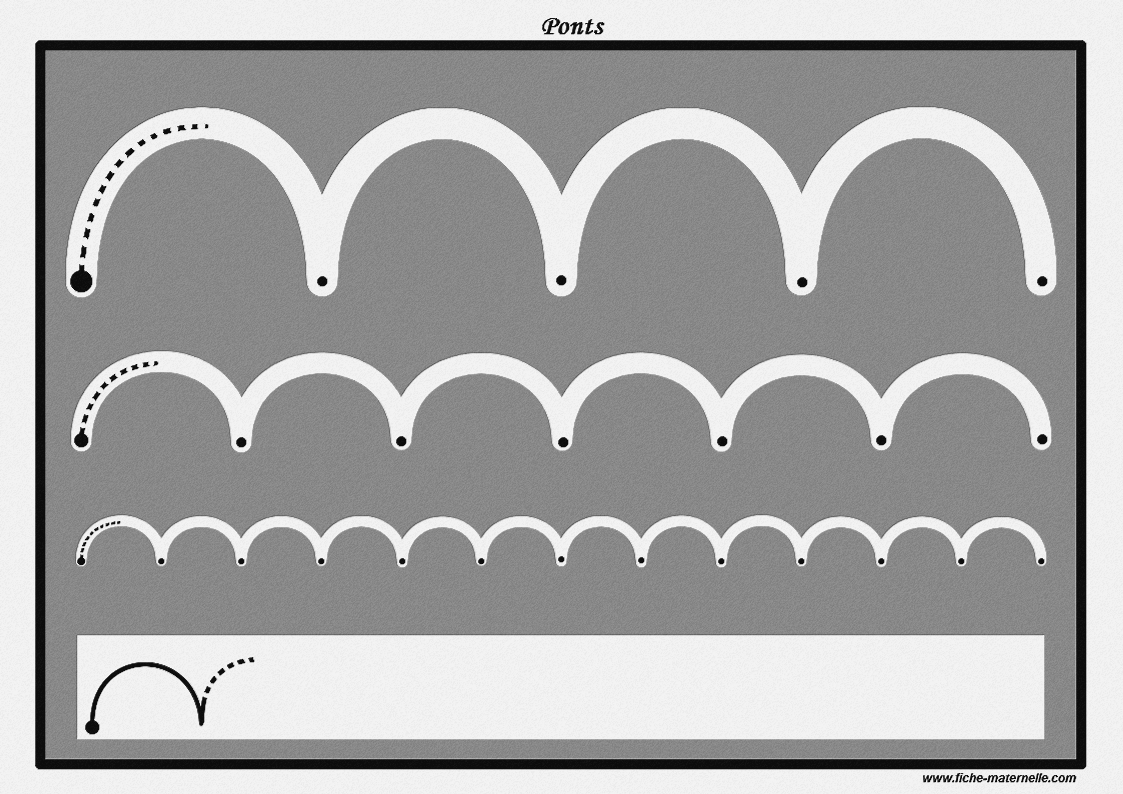 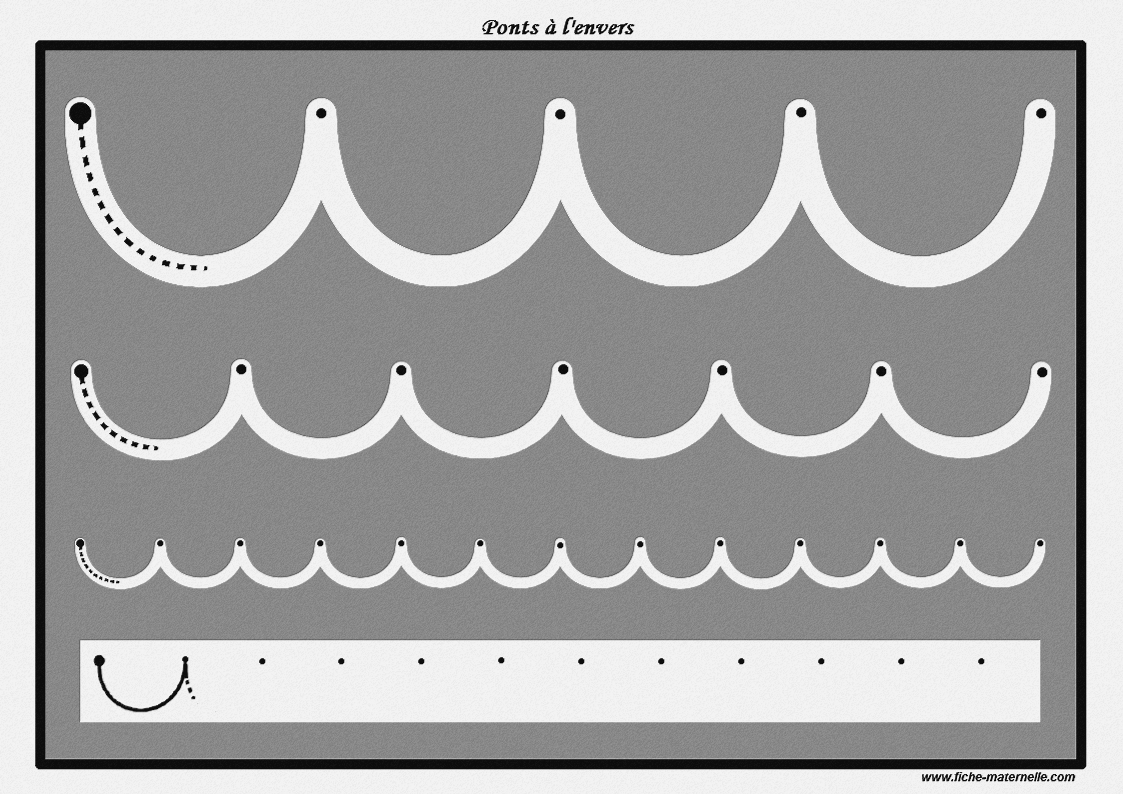 